Publicado en Madrid el 12/12/2023 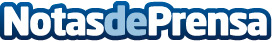 Cambridge University Press y la Unión de Cooperativas de Enseñanza de Trabajo Asociado de Madrid (UCETAM) firman un acuerdo para impulsar el inglés entre más de 87.000 alumnos madrileñosLa iniciativa conjunta beneficiará a 98 colegios de la región y tiene como objetivo impulsar la evaluación formativa y seguir posicionando los idiomas como competencia clave en el desarrollo de los estudiantes de la región. El convenio acercará la enseñanza del inglés a aquellas familias vulnerables a través de un programa específico de ayudas para aquellos centros que lo solicitenDatos de contacto:Andrea MenéndezRoman630054563Nota de prensa publicada en: https://www.notasdeprensa.es/cambridge-university-press-y-la-union-de Categorias: Regional Idiomas Educación Madrid http://www.notasdeprensa.es